Return Receipt （CEEC）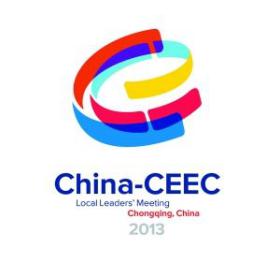 Please send the Return Receipt to ccsczic@126.com before October 26th , 2020CountryNameCompany   NamePositionContactAttending FieldCompany ProfileCooperation Need□General Aviation，Speech：□yes□No□Industrial Manufacturing  Speech：□yes□No□Commercial Service，Speech:□yes□No□Others____，Speech：□yes□No